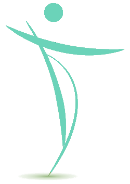 PŘIHLÁŠKA DO TANEČNÍHO KROUŽKUPRO DĚTIŠkolní rok 2023/24Jméno dítěte:Věk:Označení kurzu:Jméno zákonného zástupce:Adresa:Telefon (rodiče):e-mail rodiče:Student/ka se na základě této přihlášky přihlašuje do tanečního kroužku ve studiu Dance Touch v centru Sauna Hadovka, Evropská 1691/35, Praha 6.Začátek kurzu je od 18.9.2023 do 31.1.2024 (1.pololetí) a od 1.2.2024 do 19.6.2024 (2.pololetí), výuka o státních svátcích a prázdninách neprobíhá.Kurzy probíhají v termínech dle platného rozvrhu uveřejněného na www.dancetouch.czCena kurzu jednoho pololetí3200,-Kč – jedna vyučovací hodina týdně 45 min.3250,-Kč – jedna vyučovací hodina týdně 60 min. 3800,-Kč – jedna vyučovací hodina týdně 90 min.5600,-Kč – docházka dvakrát týdně Kurzovné můžete uhradit převodem na účet 2972749023/0800 Při platbě převodem uveďte prosím do poznámky pro příjemce jméno a příjmení dítěte.Součástí přihlášky jsou obecná informace o ochraně osobních údajů a svým podpisem stvrzujete, že jste se s nimi seznámili. _________________________     Podpis zákonný zástupce1 OBECNÁ INFORMACE O ZPRACOVÁNÍ OSOBNÍCH ÚDAJŮTaneční studio Dance Touch -Tereza Chábová zpracovává osobní údaje v souladu s požadavky Nařízení Evropského parlamentu a Rady (EU) č. 2016/679 o ochraně fyzických osob v souvislosti se zpracováním osobních údajů a o volném pohybu těchto údajů a o zrušení směrnice 95/46/ES (obecné nařízení o ochraně osobních údajů nebo také GDPR).Taneční studio Dance Touch -Tereza Chábová je správcem Vašich osobních údajů, které zpracovává zejména za účelem:zájmového vzdělávání. Kontaktní adresa správce: Tereza Chábová, Malá Štěpánská 10, Praha 2, 1200, IČ: 87334186 Telefon: 725 949 441, e-mail: info@dancetouch.cz Organizace na základě povinnosti uložené jí obecným nařízením a je pro Vás kontaktní osobou pro řešení Vašich dotazů, požadavků nebo žádostí. Vaše nezbytné osobní údaje jsou shromažďovány a dále zpracovávány zejména na základě splnění právních povinností, A jako kontaktní informace.Osobní údaje, které zpracováváme, jsou Jméno, adresa, telefonní kontakt, e-mail, fotografie z tréningu (lekce) či vystoupení. Fotografie mohu být zveřejněné na Facebook profilu ´´Dance Touch´´ profilu Instagram ´´Dance Touch´´ nebo na webových stránkách www.dancetouch.cz.Další nezbytné osobní údaje mohou být shromažďovány za účelem splnění smlouvy mezi organizací a Vámi.V některých případech mohou být Vaše osobní údaje shromažďovány a dále zpracovávány na základě Vámi uděleného souhlasu, který vždy vyjadřuje svobodný, konkrétní, informovaný a jednoznačný projev Vaší vůle se zpracováním Vašich osobních údajů za daným účelem a jehož součástí je vždy informace o možnosti udělený souhlas kdykoliv odvolat. Při zpracování Vašich osobních údajů nedochází k automatizovanému rozhodování, na jehož základě by byly činěny úkony či rozhodnutí, jejichž obsahem by byl zásah do Vašich práv či oprávněných zájmů. Vaše osobní údaje jsou zpracovávány pouze po nezbytnou dobu, která je individuální pro jednotlivé účely zpracování. Po uplynutí této doby jsou osobní údaje zlikvidovány.V souvislosti se zpracováním Vašich osobních údajů máte právo na přístup k Vašim osobním údajům, na jejich opravu nebo výmaz, popřípadě omezení zpracování, vznést námitku proti jejich zpracování, případně uplatnit právo na přenositelnost údajů a další práva podle obecného nařízení o ochraně osobních údajů. Vaše požadavky budou vždy řádně posouzeny a vypořádány v souladu s příslušnými ustanoveními obecného nařízení. V případě, že nebudete souhlasit s vypořádáním Vašich požadavků a žádostí, máte právo podat stížnost Úřadu pro ochranu osobních údajů. V Praze Dne: 24.5. 2018